         سيرة ذاتية مختصرةالاسم واللقب: عبد السلام قبلي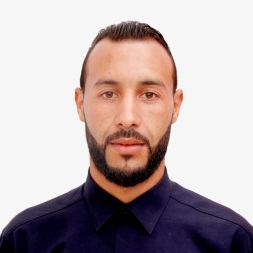 تاريخ الميلاد: 20/02/1991          مكان الميلاد: المديةالحالة الاجتماعية: أعزب رقم الهاتف: 213659756291+البريد الالكتروني الشخصي: dr.abdessalam.univ@gmail.comالبريد الالكتروني المهني: a.guebli@univ-blida2.dz المؤهلات العلمية:شهادة البكالوريا دورة جوان 2012 شعبة آداب وفلسفة  شهادة الليسانس 2015 تخصص علم النفس المدرسي  جامعة البويرة.شهادة الماستر 2017 تخصص علم النفس المدرسي  جامعة البويرة.سنة ثانية دكتوراه 2019/2018 تخصص علم النفس المدرسي  جامعة البليدة 2.المناصب الأكاديمية والادارية:أستاذ مؤقت بكلية العلوم الانسانية والاجتماعية قسم علم النفس  بجامعة البويرة آكلي محند أولحاج عضو في مخبر القياس والدراسات النفسية بجامعة لونيسي علي البليدة 2.عضو في فرقة بحث(PRFU)  حول تنمية التفكير الإبداعي عند الموهوبين " أساليب الكشف المبكر و استراتيجيات المرافقة"	اداري بمصلحة الدراسات / قسم علم النفسعضو في الرابطة الدولية للباحث العلمي الخبرة التدريسية: مقياس صعوبات التعلم الأكاديمية ( ماستر 1 علم النفس المدرسي)	مقياس صعوبات التعلم النمائية ( ماستر 1 علم النفس المدرسي)	 مقياس علم النفس الفيزيولوجي ( سنة ثانية علم النفس)		 مقياس الدمج المدرسي ( ماستر 1 علم النفس المدرسي)		 مقياس العنف المدرسي ( ماستر 1 علم النفس المدرسي)		 الاهتمامات العلمية :علم النفس المدرسي، التعليم الالكتروني، علم النفس الايجابي، علم النفس العصبي، التحليل الاحصائي باستخدام برنامج spssالنشاطات الأكاديمية:الملتقى الوطني الأول حول: إشكالية الإضطرابات السلوكية لدى المراهق المنظم يومي 29-30 مارس 2018  – بسطيف- مداخلة موسومة بـ: دور مؤسسات التنشئة الاجتماعية في الحد من السلوك العدواني لدى المراهق.الملتقى الوطني الأول حول: تقييم نظام ل.م.د في الجامعة الجزائرية: سؤال الجودة المنظم يوم 17 أفريل 2018 - المركز الجامعي غليزان-  مداخلة موسومة بـ: تصور مقترح لتطبيق نظام الجودة الشاملة في الجامعة الجزائرية من وجهة نظر الأساتذة.  الملتقى الوطني الأول حول الصحة النفسية والألعاب الالكترونية 22 نوفمبر 2018 – جامعة الجلفة-  مداخلة موسومة بـ: تأثير ممارسة الألعاب الإلكترونية على مستوى العمليات المعرفية لدى التلاميذ" دراسة ميدانية بمتوسطة محمد الجعدي بولاية البويرة.  المؤتمر الوطني السابع حول تطوير ضمان جودة التعليم العالي في الجزائر 10 ديسمبر 2018 – جامعة الجزائر2- مداخلة موسومة بـ: أسس تطبيق التعليم الالكتروني في نظام التعليم عن بعد بالجامعة الجزائريةالملتقى الوطني حول الحماية القانونية للأطفال ذوي الاحتياجات الخاصة في التشريع الجزائري 17-18 ديسمبر 2018 – جامعة خميس مليانة- مداخلة موسومة بـ: فوائد تطبيق عملية الدمج الأكاديمي لأطفال ذوي الاحتياجات الخاصة الملتقى الوطني الأول حول تطور القياس في العلوم السلوكية بين المقاربات النظرية والمعالجات الاحصائية 24-25 ديسمبر 2018 – جامعة البليدة 2- مداخلة موسومة بـ : لغة البرمجة الإحصائية R –تطورها وأساسياتها.المؤتمر العلمي الوطني الثامن حول: الهجرة غير الشرعية لدى الشباب الجزائري 12 فيفري 2019 – جامعة الجزائر2 – مداخلة موسومة بـ : أسباب وعوامل الهجرة غير الشرعية لدى الشباب الجزائري. الملتقى الوطني الأول حول: الممارسة النفسية والتغير الاجتماعي في الجزائر بين التكوين والتطبيق 25/26 فيفري 2019 – جامعة ابن خلدون تيارت- مداخلة موسومة بـ: الأخصائي النفساني العيادي وصعوبات الممارسة النفسية في الجزائرالملتقى الوطني الثاني حول القيم الاجتماعية، قيم المواطنة ودورها في التنمية المستدامة 03 مارس 2019 جامعة الجلفة مداخلة موسومة بـ: المؤسسات التعليمية ودورها في تعزيز قيم المواطنةالملتقى الوطني حول: العنف في البيئة المدرسية واستراتيجيات التعامل معه 05 مارس 2019- جامعة وهران- مداخلة موسومة بـ: أشكال العنف في الوسط الجامعي – دراسة ميدانية على طلاب جامعة البويرة-الملتقى الدولي الأول: السلامة المهنية والوقاية من حوادث العمل 06/07 مارس 2019 جامعة الجلفة مداخلة موسومة بـ: الأخطاء المهنية واستراتيجيات خفض الحوادثمقال موسوم بـ " السعادة لدى أساتذة التعليم الثانوي- دراسة فارقيه- "، مجلة دراسات في العلوم الإنسانية والاجتماعية تم نشرها 10 مارس 2019، مركز البحث وتطوير الموارد البشرية-رماح-عمان الأردن.الملتقى التكويني حول: واقع المسنين في الجزائر 15 أفريل 2019 جامعة البليدة2 مداخلة موسومة بـ: ظاهرة العنف ضد المسنين- دوافعها واستراتيجيات الحد منها- المشاركة في تنظيم الملتقى التكويني حول: واقع المسنين في الجزائر 15 أفريل 2019 جامعة البليدة2الملتقى التكويني حول: علم النفس الانفعالي بين النظرية والتطبيق 18 أفريل 2019 جامعة البليدة2 مداخلة موسومة بـ: الذكاء الانفعالي لدى طلبة الدكتوراهالمشاركة في تنظيم الملتقى التكويني حول : علم النفس الانفعالي بين النظرية والتطبيق 18 أفريل 2019 جامعة البليدة2الملتقى التكويني حول: الاضطرابات النفسية الخاصة بالحمل وما بعد الولادة 13جوان 2019 جامعة البليدة 2 مداخلة موسومة بـ: الدعم النفسي للمرأة الحامل  أمين عام للملتقى التكويني حول: : الاضطرابات النفسية الخاصة بالحمل وما بعد الولادة 13جوان 2019 جامعة البليدة 2 المؤتمر العلمي الوطني العاشر حول: دور اخصائي علم النفس المدرسي في الارشاد والمرافقة النفسية التربوية 18 جوان 2019 جامعة الجزائر2 بوزريعةمداخلة بعنوان: دور الأخصائي النفسي المدرسي في التكفل بصعوبات التعلم النمائية " صعوبة الانتباه أنموذجا"المؤتمر الدولي حول: الذكاء واظطراباته: من التقييم الى التكفل 09/10 اكتوبر 2019 بجامعة البليدة2مداخلة بعنوان: الذكاء وفق نظرية الذكاءات المتعددة لهاوارد جاردنرالمشاركة في تنظيم المؤتمر الدولي حول: الذكاء واظطراباته: من التقييم الى التكفل 09/10 اكتوبر 2019 بجامعة البليدة2النشاطات التطوعية، الدورات و الورشات التدريبية:المشاركة في برنامج تحسيسي بعنوان شهر رمضان فرصتك للإقلاع عن التدخين 2017- مديرية الشؤون الدينية والأوقاف- ورشة تدريبية في أساسيات منهجية البحث النفسي 18 نوفمبر 2018 – جامعة الجلفة - من تأطير البروفيسور بشير معمرية.دورة تدريبية في أساسيات التسويق الرقمي 01/06/2018 عبر منصة مهارات من Googleالشهادات المهنية :شهادة المهارة المهنية في الإعلام الآلي 2011  مركز التكوين المهني –البويرة-شهادة في التسويق الرقمي 2018 مقدمة من طرف شركة Google 